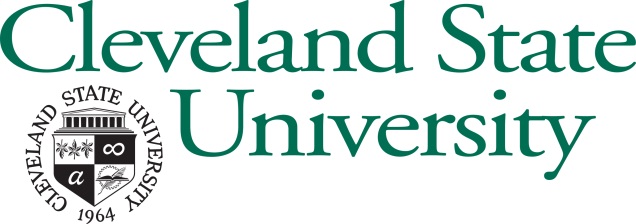 APPLICATION FOR PURCHASING CARDSection 1:  Applicant InformationLast Name:  __________________________________ First Name:  ___________________ Middle Initial:  _______Street Address:  ________________________________________________________________________________City:  ___________________________________________ State:  _____________   Zip Code:  _________________Home Phone:  _____________________________   Business Phone:  _____________________________Last 4 digits SS#:  _________   Date of Birth:  _______________   E-mail Address:  _____________________________CSU Employee ID #: __________________   Mother’s   Maiden Name:  _________________________Acct. #:  Exp. Code   _____    Fund   _______   Dept.  _______    Program ____   * Project   Number   ______________* Total Funding $   ___________________   * End Date of Grant:  ___________________Section 2:  Approver InformationName of person who will approve purchases of this cardholder:  ____________________________________E-mail address:  ________________________________   CSU Employee ID #:  _________________________*SPRS Approval Required for Purchases?   Yes _____   No   _____Section 3:  SignaturesApplicant Signature:       _______________________________________     Date:  ______________________Supervisor’s Signature:  ________________________________________   Date:  ______________________Dean or VP Signature:    ________________________________________   Date:  ______________________* SPRS Signature:           ________________________________________    Date:  ______________________* Required for Grant Funded Purchasing Cards OnlyPurchasing Use Only